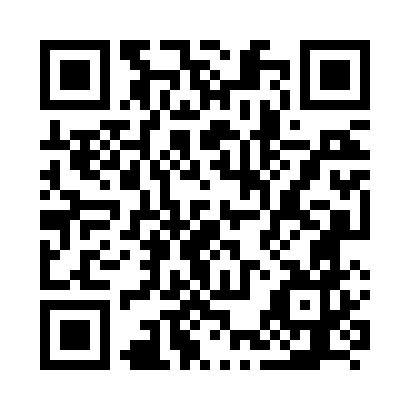 Ramadan times for Lanco, ChileMon 11 Mar 2024 - Wed 10 Apr 2024High Latitude Method: NonePrayer Calculation Method: Muslim World LeagueAsar Calculation Method: ShafiPrayer times provided by https://www.salahtimes.comDateDayFajrSuhurSunriseDhuhrAsrIftarMaghribIsha11Mon6:146:147:452:015:338:168:169:4212Tue6:156:157:462:015:328:148:149:4013Wed6:166:167:472:005:318:138:139:3814Thu6:186:187:482:005:308:118:119:3615Fri6:196:197:492:005:298:098:099:3516Sat6:206:207:501:595:288:088:089:3317Sun6:216:217:511:595:278:068:069:3118Mon6:226:227:521:595:268:058:059:2919Tue6:236:237:541:595:258:038:039:2820Wed6:246:247:551:585:248:018:019:2621Thu6:266:267:561:585:238:008:009:2422Fri6:276:277:571:585:227:587:589:2323Sat6:286:287:581:575:207:577:579:2124Sun6:296:297:591:575:197:557:559:1925Mon6:306:307:591:575:187:547:549:1826Tue6:316:318:001:575:177:527:529:1627Wed6:326:328:011:565:167:507:509:1428Thu6:336:338:021:565:157:497:499:1329Fri6:346:348:031:565:147:477:479:1130Sat6:356:358:041:555:137:467:469:1031Sun6:366:368:051:555:117:447:449:081Mon6:376:378:061:555:107:427:429:062Tue6:386:388:071:545:097:417:419:053Wed6:396:398:081:545:087:397:399:034Thu6:406:408:091:545:077:387:389:025Fri6:416:418:101:545:067:367:369:006Sat6:426:428:111:535:057:357:358:597Sun5:435:437:1212:534:036:336:337:578Mon5:445:447:1312:534:026:326:327:569Tue5:455:457:1412:524:016:306:307:5410Wed5:465:467:1512:524:006:296:297:53